VICE CHANCELLOR’S AWARDS Format for Self-AssessmentThe Most Outstanding Senior Researcher of the YearAchievements during the year of award (i.e. 2017) will be considered.General guidelines for applicants on UWU Research Awards are applied.A minimum of 20 marks is required to qualify.* For publications, marks will be awarded as follows:Single-authored papers, the author will receive 100% of the marks awarded for the paper.Publications with one additional author will receive 60% of the marks for the first author and 40% marks for the second author. Publications by more than two authors will receive 40% for the first author and equal balance share for other authors.When marks for a publication in an indexed journal are claimed,the applicant must produce evidence that the journal claimed are published at least twice a year and are indexed. Acceptable Indexing Services: Science Citation Index (SCI & SCI Expanded), Social Sciences Citation Index (SSCI), Arts and Humanities Citation Index (AHCI), Elsevier's Scopus and ScienceDirect Recognized index journals are listed at http://ip-science.thomsonreuters.com/mjl/#journal_lists#Marks will be divided as per the journal articles when number of authors is more than one.**    Books/Textbooks should have an International Standard Book Number (ISBN).***It should be stated whether served as the principal supervisor or as a co-supervisor. The principal supervisor is given full marks while the co-supervisor gets 50%.****Marks will be the same whether it is single ownership or joint ownership.The Most Outstanding Young Researcher of the YearApplicant should be <40 years of age on the closing date of applications.Criteria are similar to those of the Most Outstanding Senior Researcher Award.All achievements during the year of award (i.e. 2017) will be considered.General guidelines for applicants on UWU Research Awards are applied.A minimum of 15 marks is required to qualify.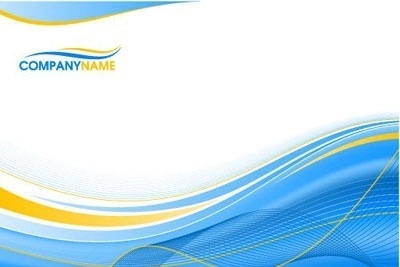 ComponentMarking SchemeMarks claimed by the applicantMarks given by the evaluatorsa. Publications (First or co-authored)(i) Publications in Refereed Indexed Journals(Index should be clearly identified)Up to 6 points each*(No limit)(ii) Publications in refereed Non-indexed JournalsUp to 3 points each#(No Limit)b. Presentations at conferences/Professional meetings etc.(i) Published as an abstractUp to 0.75 point each#(Maximum of 10 points)(ii) Published as a full paperUp to 1 point each#(No Limit)c. Chapters in books published by(i) Reputed publishersUp to 4 points each#(No Limit)(ii) Other publishersUp to 2 points each#(No Limit)d. Books and/or textbooks published in the area of expertise by**(i) Reputed publishersUp to 6 points each#(No Limit)(ii) Other publisherUp to 3 points each#(No Limit)e. Citation of applicant’s work published in the year of award (i.e. 2017) inrefereed journals and scholarlypublications(excluding self-citations) until the closing date of applications. 0.5 point each (up to amaximum of 5 points forrepeated citations per paper)(No Limit)f. Recognized international/national awards for academic and research activities during the year of awardsUp to 3 points each(excluding awards from UWU)(No Limit)g. Editing of journals/booksEditor-in-Chief of journals published at least twice a yearUp to 1 point/journal/year(Maximum of 04 points)Editorial Board Member/Reviewer of journals published at least twice a yearUp to 0.5 point/journal/year(Maximum of 02 points)h. Number of graduate students supervised and graduated in the year of award***Up to 4 points per PhDUp to 2 points per MPhil orMasters by research of 2 ormore years durationUp to 1 point per Masters of1 year duration with a researchcomponent.(Maximum of 20 points)i. Patents arising from research obtained in the year of award ****Up to 4 points each(No Limit)j. Grants obtained in the year of award(i)Funds received from international sources4 points per each grant(No Limit)Funds received from national sources other than those from UWU capital grant2 points per each grant(No Limit)Funds received from UWU capital grant1 points per each grant(No Limit)Total PointsTotal Points